Walk and talk - Ferien1. Hast du andere Länder in den Ferien besucht? Welche?2. Hast du Deutschland in deinen Ferien besucht?3. Hast du Deutsch in deinen Ferien gesprochen? Wo?4. Was war das Beste bei deinen Ferien?5. Was war das Schlimmste bei deinen Ferien?6. Was magst du am besten in den Ferien: aktiv sein oder dich entspannen?7. Wie war das Wetter in deinen Ferien?8. Mit wem hast du die Ferien verbracht?9. Welche Transportmittel hast du in deinen Ferien benutzt?10. Hast du neue Freunden in deinen Ferien bekommen? Welche?11. Hast du Familie in deinen Ferien besucht? Wo und wen?12. Hast du Freunde in deinen Ferien besucht? Wo und wen?13. Hast du einen Film in deinen Ferien gesehen? Welchen?14. Hast du ein Buch in deinen Ferien gelesen? Welches?15. Hast du eine neue Stadt in deinen Ferien kennengelernt? Welche?16. Hast du Berge in deinen Ferien gesehen? Welche?17. Hast du Musik in deinen Ferien gehört? Welche?18. Hast du ein Museum in deinen Ferien besucht? Welches?19. Hast du in deinen Ferien gebadet oder geschwommen? Wo?20. Hast du Sport in deinen Ferien getrieben? Welche Sportart?21. Hast du etwas in deinen Ferien gekauft? Was?22. Hast du neues Essen in deinen Ferien gegessen? Welches? 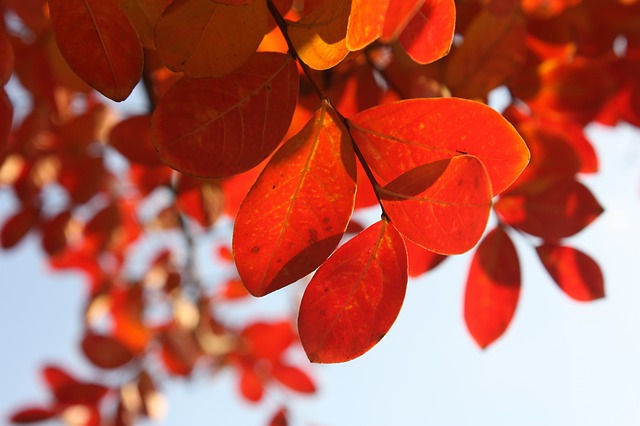 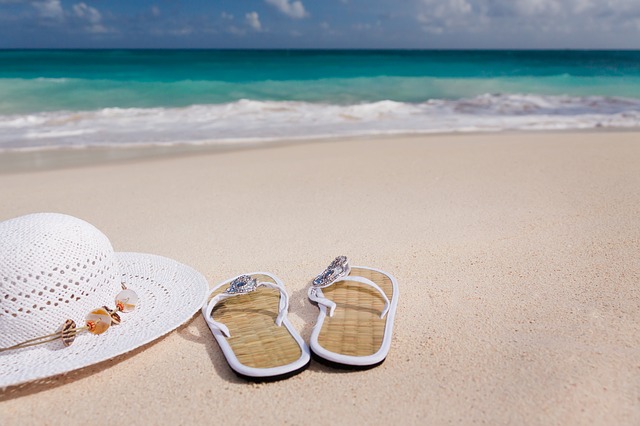 